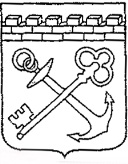 КОМИТЕТ ПО ТРУДУ И ЗАНЯТОСТИ НАСЕЛЕНИЯЛЕНИНГРАДСКОЙ ОБЛАСТИПРИКАЗ«___» _________ 202__  года								     № ___Об утверждении формы проверочного листа, применяемого при осуществлении регионального государственного контроля (надзора) за приемом на работу инвалидов в пределах установленной квотыВ соответствии с частью 1 статьи 53 Федерального закона от 31 июля 2020 года № 248-ФЗ «О государственном контроле (надзоре) и муниципальном контроле в Российской Федерации», постановлением Правительства Российской Федерации от 27 октября 2021 № 1844 «Об утверждении требований к разработке, содержанию, общественному обсуждению проектов форм проверочных листов, утверждению, применению, актуализации форм проверочных листов, а также случаев обязательного применения проверочных листов» комитет по труду и занятости населения Ленинградской области приказывает:1. Утвердить форму проверочного листа, применяемого при осуществлении регионального государственного контроля (надзора) за приемом на работу инвалидов в пределах установленной квоты (далее – проверочный лист), согласно приложению к настоящему распоряжению.2. Установить, что проверочный лист подлежит обязательному применению при осуществлении плановых выездных проверок в рамках  регионального государственного контроля (надзора) за приемом на работу инвалидов в пределах установленной квоты.2.	Настоящий приказ вступает в силу со дня его официального опубликования.3.	Контроль за исполнением настоящего приказа оставляю за собой.  УТВЕРЖДЕНАприказом комитетапо труду и занятости населенияЛенинградской областиот «___» _________ 202__ года № __________(приложение)Форма проверочного листа,применяемого при осуществлении регионального государственного контроля (надзора)за приемом на работу инвалидов в пределах установленной квотыПредседатель комитетаА.Ю. АстратоваQR-код, предусмотренныйпостановлением Правительства Российской Федерацииот 16.04.2021 № 6041.Наименование контрольного надзорного органа:Комитет по труду и занятости населения Ленинградской области (далее – Комитет).2.Наименование вида контроля:Региональный государственный контроль (надзор) за приемом на работу инвалидов в пределах установленной квоты3.Дата заполнения проверочного листа:4.Вид контрольного (надзорного) мероприятия (далее – КНМ):5.Объект контроля (надзора), в отношении которого проводится КНМ:6.Сведения о контролируемом лице:(наименование юридического лица (фамилия, имя, отчество индивидуального предпринимателя), идентификационный номер налогоплательщика – юридического лица)(основной государственный регистрационный номер)(адрес юридического лица (его филиалов, представительств, обособленных структурных подразделений)7.Место (места) проведения КНМ с заполнением проверочного листа:8.Реквизиты нормативного правового акта об утверждении формы проверочного листа:Распоряжение Комитета от ____________ № _________:9.Реквизиты решения Комитета о проведении КНМ, подписанного уполномоченным должностным лицом Комитета:10.Учетный номер КНМ в Едином реестре контрольных (надзорных) мероприятий:11.Должности, фамилии и инициалы должностных лиц контрольного (надзорного) органа, проводящих контрольное (надзорное) мероприятие и заполняющих проверочный лист, в том числе руководителя группы инспекторов (при наличии):12.Список контрольных вопросов, отражающих содержание обязательных требований, ответы на которые однозначно свидетельствуют о соблюдении или несоблюдении контролируемым лицом обязательных требований:№Вопросы, отражающие содержание обязательных требованийРеквизиты нормативных правовых актов с указанием их структурных единиц, которыми установлены обязательные требованияОтветы на вопросыОтветы на вопросыОтветы на вопросыПримечание№Вопросы, отражающие содержание обязательных требованийРеквизиты нормативных правовых актов с указанием их структурных единиц, которыми установлены обязательные требованияДаНетНеприменимоПримечание1234567Создание или выделение рабочих мест для трудоустройства инвалидов в соответствии с установленной квотой и трудоустройство инвалидов на указанные рабочие местаСоздание или выделение рабочих мест для трудоустройства инвалидов в соответствии с установленной квотой и трудоустройство инвалидов на указанные рабочие местаСоздание или выделение рабочих мест для трудоустройства инвалидов в соответствии с установленной квотой и трудоустройство инвалидов на указанные рабочие местаСоздание или выделение рабочих мест для трудоустройства инвалидов в соответствии с установленной квотой и трудоустройство инвалидов на указанные рабочие местаСоздание или выделение рабочих мест для трудоустройства инвалидов в соответствии с установленной квотой и трудоустройство инвалидов на указанные рабочие местаСоздание или выделение рабочих мест для трудоустройства инвалидов в соответствии с установленной квотой и трудоустройство инвалидов на указанные рабочие местаСоздание или выделение рабочих мест для трудоустройства инвалидов в соответствии с установленной квотой и трудоустройство инвалидов на указанные рабочие места1.Соответствие количества созданных или выделенных рабочих мест для трудоустройства инвалидов в соответствии с установленной квотой для приема на работу инвалидов требованиям законодательства в области занятости населения и квотирования рабочих мест для приема на работу инвалидовПункт 1 части 2 статьи 24 Федерального закона от 24.11.1995 № 181-ФЗ «О социальной защите инвалидов в Российской Федерации;Статьи 2 областного закона Ленинградской области от 15.10.2003 № 74-оз «О квотировании рабочих мест для трудоустройства инвалидов в Ленинградской области».2.Соответствие численности фактически работающих инвалидов расчетному количеству рабочих мест для приема на работу инвалидов и (или) наличие соглашения о трудоустройстве инвалидов с иной организациейСтатья 13.2 Закона Российской Федерации от 19.04.1991 № 1032-1 «О занятости населения в Российской Федерации»;Пункт 1 части 2 статьи 24 Федерального закона от 24.11.1995 № 181-ФЗ «О социальной защите инвалидов в Российской Федерации»;Постановление Правительства РФ от 14.03.2022 № 366 «Об утверждении Правил выполнения работодателем квоты для приема на работу инвалидов при оформлении трудовых отношений с инвалидом на любое рабочее место»Принятие локальных нормативных актов, содержащих сведения о созданных или выделенных рабочих местахПринятие локальных нормативных актов, содержащих сведения о созданных или выделенных рабочих местахПринятие локальных нормативных актов, содержащих сведения о созданных или выделенных рабочих местахПринятие локальных нормативных актов, содержащих сведения о созданных или выделенных рабочих местахПринятие локальных нормативных актов, содержащих сведения о созданных или выделенных рабочих местахПринятие локальных нормативных актов, содержащих сведения о созданных или выделенных рабочих местахПринятие локальных нормативных актов, содержащих сведения о созданных или выделенных рабочих местах3.Наличие утвержденного локального нормативного акта, содержащего сведения о созданных или выделенных рабочих местахПункт 1 части 2 статьи 24 Федерального закона от 24.11.1995 № 181-ФЗ «О социальной защите инвалидов в Российской Федерации»Ежемесячное представление органам службы занятости информации о созданных или выделенных рабочих местах для трудоустройства инвалидов в соответствии с установленной квотой для приема на работу инвалидов, включая информацию о локальных нормативных актах, содержащих сведения о данных рабочих местах, выполнении квоты для приема на работу инвалидовЕжемесячное представление органам службы занятости информации о созданных или выделенных рабочих местах для трудоустройства инвалидов в соответствии с установленной квотой для приема на работу инвалидов, включая информацию о локальных нормативных актах, содержащих сведения о данных рабочих местах, выполнении квоты для приема на работу инвалидовЕжемесячное представление органам службы занятости информации о созданных или выделенных рабочих местах для трудоустройства инвалидов в соответствии с установленной квотой для приема на работу инвалидов, включая информацию о локальных нормативных актах, содержащих сведения о данных рабочих местах, выполнении квоты для приема на работу инвалидовЕжемесячное представление органам службы занятости информации о созданных или выделенных рабочих местах для трудоустройства инвалидов в соответствии с установленной квотой для приема на работу инвалидов, включая информацию о локальных нормативных актах, содержащих сведения о данных рабочих местах, выполнении квоты для приема на работу инвалидовЕжемесячное представление органам службы занятости информации о созданных или выделенных рабочих местах для трудоустройства инвалидов в соответствии с установленной квотой для приема на работу инвалидов, включая информацию о локальных нормативных актах, содержащих сведения о данных рабочих местах, выполнении квоты для приема на работу инвалидовЕжемесячное представление органам службы занятости информации о созданных или выделенных рабочих местах для трудоустройства инвалидов в соответствии с установленной квотой для приема на работу инвалидов, включая информацию о локальных нормативных актах, содержащих сведения о данных рабочих местах, выполнении квоты для приема на работу инвалидовЕжемесячное представление органам службы занятости информации о созданных или выделенных рабочих местах для трудоустройства инвалидов в соответствии с установленной квотой для приема на работу инвалидов, включая информацию о локальных нормативных актах, содержащих сведения о данных рабочих местах, выполнении квоты для приема на работу инвалидов4.Полнота и достоверность представления работодателем в Государственное казенное учреждение «Центр занятости населения Ленинградской области» информации о выполнении квоты для приема на работу инвалидов в установленный срокАбзац 3 пункта 3 статьи 25 Закона Российской Федерации от 19.04.1991 № 1032-1 «О занятости населения в Российской Федерации»______________(подпись)___________________________________________________(должность, инициалы и фамилия должностного лица Комитета, проводящего проверку и заполняющего проверочный лист)«__» ____________ 20__ г.(дата заполнения)______________(подпись)___________________________________________________(должность, инициалы и фамилия должностного лица Комитета, проводящего проверку и заполняющего проверочный лист)«__» ____________ 20__ г.(дата заполнения)